PÅMELDING TIL Skjærgårds UNIK: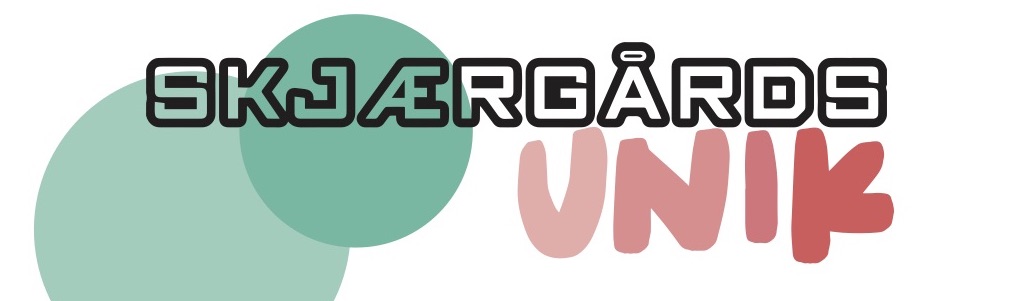 Deltager: Deltager  Ledsager :Deltager  Ledsager :Fornavn:Etternavn:Adresse:Adresse:Postnummer:Poststed:E-post:MobilFornavn:Etternavn:Adresse:Adresse:Postnummer:Poststed:E-post:MobilFornavn:Etternavn:Adresse:Adresse:Postnummer:Poststed:E-post:Mobil